LAPORAN PENELITIAN DASAR FAKULTAS HUKUM 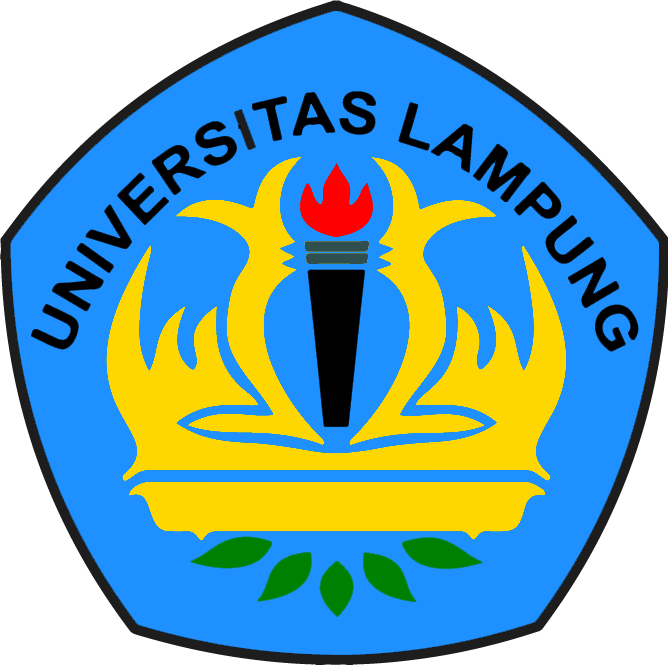 INOVASI BISNIS KREATIF DI KOTA BANDAR LAMPUNG PADA MASA PANDEMI COVID-19 PERSPEKTIF HUKUM KETENAGAKERJAANOleh :Syamsir Syamsu, S.H., M.Hum	(Ketua)Sri Sulastuti, S.H., M.Hum		(Anggota)Elman Eddy Patra, S.H., M.Hum	(Anggota)Rifka Yudhi, S.H.I., M.H		(Anggota)BAGIAN HUKUM ADMINISTRASI NEGARAFAKULTAS HUKUM UNIVERSITAS LAMPUNG2021ABSTRAKLatar belakang penelitian ini adalah bermunculannya inovasi bisnis kreatif di Kota Bandar Lampung di masa pandemic covid-19. Dua diantaranya ialah bisnis kopi dan wisata buatan dengan latar pemandangan alam yang instagramable. Hal ini menarik untuk ditelaah secara lebih seksama tentang bagaimana dan sejauhmana kemunculan berbagai inovasi bisnis kreatif tersebut turut mendorong terserapnya angkatan kerja atau justru sekedar mengikuti tren belaka karena booming dan disukai oleh para kawula muda yang didominasi oleh kalangan Millenial dan generasi Y.Penelitian ini hendak membahas tentang potensi dampak dari bermunculannya inovasi bisnis kreatif di kota Bandar Lampung selama masa pandemic, dan bagaimana model kebijakan yang tepat berkenaan dengan bagaimana inovasi bisnis kreatif selain memiliki kebermanfaatan juga mampu menyerap banyak angkatan kerja. Rencana kegiatan yang akan dilakukan adalah: 1) mengumpulkan bahan hukum terkait; (2) mengumpulkan data primer yaitu regulasi terutama terkait pembatasan kegiatan/acara/pesta dan pembatasan jam operasional kegiatan usaha; (3) analisis data; (4) menyusun simpulan/hasil, yaitu mengonstruksi pemaknaan perlindungan kesehatan kerja terhadap buruh di masa pandemi; (5) menulis artikel yang akan disubmit ke Jurnal Terakareditasi Sinta 4.Kata Kunci : Inovasi, Bisnis-Kreatif, Pandemi Covid-19.HALAMAN PENGESAHANPENELITIAN DASAR FAKULTAS HUKUMJudul Penelitian	      : Inovasi Bisnis Kreatif Di Kota Bandar Lampung Pada  Masa Pandemi Covid-19 Perspektif Hukum KetenagakerjaanManfaat sosial ekonomi		   : Hukum dan KebijakanKetua Peneliti a. Nama Lengkap	  	   : Syamsir Syamsu, S.H., M.Hum.b. SINTA ID		  	   : 6157040c. Jabatan Fungsional 	  	   : Lektord. Program Studi	  	   : Ilmu Hukum (Hukum Administrasi Negara) e. Nomor HP	 	  	   : 082389742214f. Alamat surel	(e-mail) 	    : syamsir.syamsu@fh.unila.ac.idAnggota Peneliti (1)a. Nama Lengkap	  	   : Sri Sulastuti, S.H., M.Hum. b. Jabatan Fungsional		   : Lektor Kepalac. SINTA ID	               	   : 6681260d. Program Studi	  	   : Ilmu Hukum (Hukum Administrasi Negara) Anggota Peneliti (2)a. Nama Lengkap		   : Elman Eddy Patra, S.H., M.Hum.b. Jabatan Fungsional		   : Lektor Kepalac. SINTA ID			   : 6681506d. Program Studi		   : Ilmu Hukum (Hukum Administrasi Negara) Anggota Peneliti (3)		   a. Nama Lengkap		   : Rifka Yudhi, S.H.I, M.H.b. Jabatan Fungsional		   : Asisten Ahlic. SINTA ID			   : 6729083d. Program Studi		   : Ilmu Hukum (Hukum Administrasi Negara) Jumlah Mahasiswa yang Terlibat :  2 OrangLokasi Kegiatan 		  : Kota Bandar LampungLama Kegiatan		               : 4 (empat) BulanBiaya Penelitian		  : Rp. 15.000.000, (Lima Belas Juta Rupiah)Sumber Dana		 	  : DIPA FAKULTAS HUKUM T.A. 2021    Bandar Lampung, 13 September 2021Mengetahui DEKAN						Ketua Peneliti, Dr. M. Fakih, S.H., M.S.	                           	Syamsir Syamsu, S.H., M.Hum.NIP 196412181988031002				NIP 196108051989031005Menyetujui,Ketua LPPM Unila			           Dr. Ir. Lusmeilia Afriani, D.E.ANIP 196505101993032008IDENTITAS DAN URAIAN UMUMJudul Penelitian:  	Inovasi Bisnis Kreatif Di Kota Bandar LampungPada Masa Pandemi Covid-19 Perspektif Hukum KetenagakerjaanTim PenelitiObjek Penelitian: Bisnis Kreatif Di Kota Bandar Lampung Di Masa PandemiTinjauan Hukum Ketenagakerjaan Terhadap Bermunculannya Berbagai Inovasi Bisnis Kreatif Di Kota Bandar Lampung Di Masa Pandemi Masa PelaksanaanMulai			: bulan April tahun 2021Berakhir		: bulan Juli  tahun 2021Usul Biaya		: Rp. 15.000.000 (Lima Belas Juta Rupiah)Lokasi Penelitian 	: Bandar LampungInstansi lain yang terlibat: -Kontribusi mendasar pada suatu bidang ilmu: (1) memetakan dan dan menemukan kebijakan ketenagakerjaan terhadap bermunculannya inovasi bisnis kreatif di kota Bandar Lampung Di Masa Pandemi1) Satu artikel yang dimuat dalam prosiding terindeks atau satu artikel yang dimuat dalam jurnal nasional BAB IPENDAHULUANAnalisis SituasiGlobalisasi pernah menjadi sebutan bagi mode mendunia sekaligus merupakan ketegangan antara penerimaannya sebagai konsumsi zaman, penolakan kritis karena penelanjangan identitas local dan menimbulkan “kehampaan” serta pembiaran dalam proses “menjadi realitas” dalam arti yang luas. Demikian pula dikatakan, bahwa globalisasi (globalization) adalah semacam epochal shift (pembalikan epos) yang tidak hanya berkaitan dengan ekonomi global, melainkan juga berkaitan dengan pembalikan weltanschauung (pandangan dunia), perpolitikan dan kemasyarakatan.Globalisasi adalah “jembatan penghubung realitas” yang oleh Anthony Giddens diartikan secara popular dan meyakinkan sebagai “the intensification of worldwide social relations which link distant localities in such a way that local happenings are shaped by events occurring many mile awat and viece versa.” Globalisasi menurut Giddens adalah proses dialektis yang mentransformasi lokalitas. Kemajuan pesat teknologi komunikasi dan informasi memungkinkan hal itu. Realitas tidak lagi semata – mata dilekatkan pada ruang, jarak dan waktu actual, melainkan juga virtual. Globalisasi yang sifatnya mengglobal dan mendunia telah turut serta memengaruhi hampir semua negara di dunia, tak terkecuali Indonesia. Negara sebagai badan hukum public memiliki tujuan yang dalam upaya mencapai tujuan itu memerlukan penopang dari banyak sistem yang meliputi semua aspek di segala bidang kehidupan, mulai dari ideology, politik, ekonomi, sosial, budaya, pendidikan, dan pertahanan keamanan. Dalam Alinea Keempat Pembukaan UUD NRI 1945 terkandung empat janji kemerdekaan yang sekaligus juga menjadi tujuan nasional antara lain: (1) melindungi segenap bangsa Indonesia dan seluruh tumpah darah Indonesia; (2) memajukan kesejahteraan umum; (3) mencerdaskan kehidupan bangsa; dan (4) ikut melaksanakan ketertiban dunia yang berdasarkan kemerdekaan, perdamaian abadi, dan keadilan sosial. Satu diantara tujuan nasional itu ialah memajukan kesejahteraan umum yang didalamnya mengandung makna tugas, kewajiban dan tanggung jawab bahwa upaya memajukan kesejahteraan umum  terhadap seluruh rakyat Indonesia berada di pundak negara. Salah satu upaya nyata dalam mewujudkan kesejahteraan umum itu diantaranya ialah melalui ketersediaan lapangan kerja khususnya terhadap warga negara yang berada dalam kategori angkatan kerja. Berkenaan dengan hal itu, kita semua dikejutkan dengan pandemi yang menerpa hampir seluruh negara di dunia. Dimana virus ini bermula dan terdeteksi di negara Wuhan, China pada Desember 2019 dan mulai tersebar ke berbagai penjuru dunia termasuk Indonesia. Pada tanggal 11 Februari 2020 World Health Organization (WHO) memberi nama virus baru itu sebagai Severe acute respiratory syndrome coronavirus-2 (SARS-CoV-2) dan nama penyakitnya sebagai Coronavirus disease 2019 (COVID-19) (WHO,2020). Dalam perkembangannya Per 20 April 2021, jumlah terpapar covid-19 di Indonesia berjumlah 1.614.849 orang telah terkonfirmasi positif, 1.468.142 orang diantaranya sembuh, dan 43.777 orang lainnya meninggal dunia. Di Indonesia, pandemi COVID-19 berdampak buruk pada perekonomian yang sekaligus turut serta memengaruhi meningkatnya angka pengangguran. Badan Perencanaan Pembangunan Nasional (Bappenas) memperkirakan Tingkat Pengangguran Terbuka (TPT) pada 2020 mencapai 8,1% hingga 9,2% dan angka pengangguran diperkirakan naik 4 hingga 5,5 juta orang. Pada kenyataannya pandemic ini telah mengubah dan berdampak di semua lini kehidupan terutama perekonomian, pendidikan, dan ketenagakerjaan. Menariknya, justru ekonomi memiliki peluang lebih besar untuk bergulir (paling tidak sebagian), bahkan dengan berbagai disrupsi ini. E-Commerce yang memungkinkan orang berbelanja dan mengeluarkan uang. Di Amerika misalnya, lebih dari 70% perekonomian digerakkan oleh orang – orang yang membeli barang atau jasa. Meskipun memang, banyak pekerjaan jasa nonesensial, yang tidak bisa dikendalikan jarak jauh sedang terancam—dan akan hilang. Namun, lebih banyak lagi pekerjaan – pekerjaan jarak jauh dan pekerjaan – pekerjaan di lini rantai pasokan akan tercipta. Proses ini telah berjalan cukup lama, yang mana hal positif lainnya adalah bahwa orang – orang bisa terlibat dalam pekerjaan jarak jauh karena kemajuan teknologi dan inovasi bisnis. Adam Smith dalam bukunya yang berjudul An Inquiry into the Nature and Causes of The Wealth of Nations (1776) yang popular dengan judul The Wealth of  Nations, buku yang hampir berusia tiga abad tersebut, sampai kini masih dijadikan rujukan untuk ilmu ekonomi, ekonomi politik, sosiologi ekonomi, dan ilmu kesejahteraan sosial. Dalam menjelaskan sumber kemakmuran/kesejahteraan, Smith memandang bahwa tenaga kerja dan pembagian kerja sebagai sumber kemakmuran. Smith memberi perhatian besar pada masalah pembagian kerja dan menyelidiki arti pembagian kerja dalam kehidupan ekonomi. Melalui bukunya tersebut, Smith untuk pertama kalinya menjelaskan teori pembagian kerja (divison of labour) sebagai dasar produksi massa. Pembagian kerja dan pengejaran kepentingan sendiri – sendiri mendorong pertukaran dan pertukaran mendorong pembagian kerja. Pembagian kerja secara instensif akan dapat memperbesar produktivitas kerja. Pada akhirnya produktivitas kerja meningkatkan kemakmuran bangsa.Terkait sumber kemakmuran itu dalam konteks masa pandemi sekarang ini, elektrifikasi dan internet yang semakin merata, digitalisasi menjadi penyelamat bagi UMKM, petani, pedagang, dan lainnya sehingga bisa memasarkan produknya melalui online. Artinya, ada sisi positif yang bisa didapat dari pandemi ini. Menurut pakar marketing Inventure, Yuswohady, pelaku usaha yang sukses di era pandemi adalah mereka yang mampu beradaptasi dengan karakter saat ini yakni higienis, sedikit sentuhan (low-touch), minim kerumunan (less-crowded), dan minim pergerakan (low-mobility). “Untuk perusahaan yang hight touch dan high crowd seperti pariwisata mau tidak mau harus bertransformasi den mengadopsi model bisnis baru, low touch dan less crowded,” Digitalisasi telah menciptakan banyak lapangan kerja, terutama di kalangan bawah, termasuk kalangan milenial. Dalam catatannya, ada sekitar 140-an e-commerce Indonesia. Selain itu, berdasarkan survei ISED 2020, sebanyak lebih dari 74% masyarakat senang kerja dari rumah dan kantor secara fleksibel.Pada lingkup Kabupaten/Kotamadya  seperti pada Kota Bandar Lampung, di masa pandemic covid-19 ini banyak sekali bermunculannya inovasi bisnis kreatif. Dua diantaranya ialah bisnis kopi dan wisata buatan dengan latar pemandangan alam yang instagramable. Hal ini menarik untuk ditelaah secara lebih seksama tentang bagimaan dan sejauhmana kemunculan berbagai inovasi bisnis kreatif tersebut turut mendorong terserapnya angkatan kerja atau justru sekedar mengikuti tren belaka karena booming dan disukai oleh para kawula muda yang didominasi oleh Millenial dan generasi Y.1.2 PermasalahanBerdasarkan uraian tersebut, yang menjadi permasalahan dalam penelitian ini ialah:Bagaimana inovasi bisnis kreatif di Kota Bandar Lampung marak bermunculan di masa pandemi?Bagimana perspektif hukum ketenagakerjaan terhadap inovasi bisnis kreatif di kota Bandar Lampung pada masa pandemic ? BAB IITUJUAN DAN MANFAAT KEGIATANA. Tujuan KegiatanKegiatan ini bertujuan antara lain adalah :Memetakan potensi dampak dari bermunculannya inovasi bisnis kreatif di kota Bandar Lampung selama masa pandemi. Menemukan model kebijakan yang tepat berkenaan dengan bagaimana inovasi bisnis kreatif selain memiliki kebermanfaatan juga mampu menyerap banyak angkatan kerja. B. Manfaat KegiatanUrgensi dari penelitian ini adalah melakukan pemetaan terhadap potensi dampak bisnis kreatif di kota bandar lampung selama masa pandemi dalam perspektif hukum ketenagakerjaan. BAB III METODE PENERAPAN IPTEKKonsepsi InovasiMenurut Kamus BesarBahasa Indonesia, kata “inovasi” memiliki beberapa arti sebagai berikut: Pemasukan atau pengenalan hal-hal yang baru; pembaruan: -- yang paling drastis dalam dasawarsa terakhir ialah pembangunan jaringan satelit komunikasi:penemuan baru yang berbeda dari yang sudah ada atau yang sudah dikenal sebelumnya (gagasan, metode, atau alat); danunsur yang mengalami pembaruan dalam bahasa modern.Secara umum, inovasi merupakan praktik – praktik yang terorkestrasi dalam sebuah organisasi. Setidaknya, ada tiga parameter untuk menilai perbedaan inovasi dengan kreativitas biasa:Gagasan baru yang kreatif tersebut digali melalui berbagai cara untuk memperluas gagasan;Gagasan baru tersebut bernilai dan memenuhi kebutuhan penggunanya;Inovasi tersebut menjadi model bisnis ataupun cara kerja baru yang berkelanjutan.Inovasi juga dapat dimaknai sebagai hasil interaksi dinamis secara kumulatif dari proses pembelajaran bersama yang melibatkan berbagai pemangku kepentingan (stakeholder). Karena itu, inovasi merupakan suatu proses pembelajaran interaktif yang tidak dapat dilepaskan dari konteks institusional dan budaya yang melingkupinya (Cooke, Heidenriech, Braczyk, 2004). Dalam pemaknaan yang lebih lugas, Nagji dan Tuff (2012)  secara sederhana mendifinisikan inovasi sebagai ciptaan baru yang menghasilkan nilai. Konsepsi Bisnis – KreatifKata “bisnis” memiliki arti usaha komersial dalam dunia perdagangan; bidang usaha; dan usaha dagang.  Sedangkan kata “kreatif” mempunyai arti: memiliki daya cipta; memiliki kemampuan untuk menciptakan; dan bersifat (mengandung) daya cipta. Sehingga bisnis – kreatif dapat dimaknai sebagai usaha komersial di bidang usaha yang mengadung daya cipta.Pandemi Covid-19WHO (World Health Organization atau Badan Kesehatan Dunia) secara resmi mendeklarasikan virus corona (COVID-19) sebagai pandemi pada tanggal 9 Maret 2020. Artinya, virus corona telah menyebar secara luas di dunia. Istilah pandemi terkesan menakutkan tapi sebenarnya itu tidak ada kaitannya dengan keganasan penyakit tapi lebih pada penyebarannya yang meluas.Bryan Desere (2000: 101) mengungkapkan dalam kondisi bencana dan ketidakpastian maka hubungan antara (dalam hal ini pemerintah) dan warga negara menjadi state paternalistic, artinya peran negara sangat dominan dalam menentukan kelangsungan kehidupan warga negaranya, termasuk dalam hal ini peran negara sangt besar dalam menentukan perlindungan terhadap warga negaranya. Artinya, dalam kondisi pandemi covid-19 seperti saat ini, pemerintah memegang peranan yang besar dalam menentukan perlindungan warga negara, yang dalam hal ini baik warga negara yang telah terinfeksi Covid-19 sekaligus mengupayakan untuk menghindarkan warga negara agar tidak terinfeksi Covid-19. Perlindungan warga negara oleh pemerintah tersebut dalam konteks hukum ketenagakerjaan pada prinsipnya harus sejalan dengan perlindungan buruh. 2.4. Hukum Ketenagakerjaan	Pengertian hukum ketenagakerjaan, ada yang menyebut hukum perburuhan atau dalam bahasa Belanda disebut arbeidrechts, juga sama dengan pengertian hukum itu sendiri, yakni masih beragam sesuai pandangan masing – masing ahli hukum. Berikut pendapat ahli  hukum mengenai hukum ketenagakerjaan atau hukum perburuhan sebagai berikut:	Guus Heerma van Voss dalam van Voss dan Tjandra (2012: 1) menyebutkan bahwa: “Hukum perburuhan atau ketenagakerjaan (labour law) adalah bagian dari hukum berkenaan dengan pengaturan hubungan perburuhan, baik bersifat perorangan maupun kolektif.” 	Pada dasarnya terdapat perbedaan antara hukum perburuhan dan hukum ketenagakerjaan. Namun, apabila perspektif bahasanya khusus mencakup hubungan kerja antara pengusaha/majikan dan pekerja/buruh, tepat disebut hukum perburuhan (labour law). Namun, apabila perspektif bahasanya mencakup tenaga kerja  yg scope dan keterkaitannya lebih luas, baik di luar maupun di dalam hubungan kerja, akan lebih tepat disebut hukum ketenagakerjaan (employment law). Dengan kata lain, konteks hukum ketenagakerjaan lebih menjangkau luas karena berkaitan dengan permasalahan angkatan pra kerja, angkatan kerja, maupun angkatan purna kerja. 	Berkenaan dengan hal itu penelitian ini memotret bagaimana perkembangan inovasi bisnis kreatif di Kota Bandar Lampung pada masa pandemic dan kontribusinya dalam membuka lapangan kerja.  BAB IVPELAKSANAAN KEGIATAN PENELITIANDeskripsi PermasalahanBerdasarkan data, informais dan kenyataan yang ditemui selama melakukan pendekatan sosial dan observasi wilayah menunjukkan bahwa sejak berlangsungnya masa pandemic covid-19, pada kenyataannya tidak menyurutkan bertumbuhnya inovasi bisnis kreatif baik yang sifatnya barang maupun jasa. Hal yang menarik adalah tentang banyak bermunculannya tempat hangout semacam coffee shop dengan spot – spot menarik maupun wisata alam yang dikembangkan sedemikian rupa sehingga menyedot animo pengunjung.B. Tahapan Penelitian1) Penelitian Pendahuluan: Mengumpulkan bahan hukum2) Identifikasi Masalah :  Bermunculannya inovasi bisnis kreatif antara lain tempat nongkrong minum kopi dan wahana rekreasi buatan dengan berlatar alam maupun non alam.3) Studi Literatur : (1) Teori Kebijakan; dan (2) Teori Perizinan4) Merumuskan Masalah : a) Bagaimana inovasi bisnis kreatif di Kota Bandar Lampung marak bermunculan di masa pandemic covid-19 ?; dan b) Bagimana perspektif hukum ketenagakerjaan terhadap inovasi bisnis kreatif di kota Bandar Lampung pada masa pandemic ?5) Menetapkan Tujuan Penelitian : a) Memetakan potensi dampak dari bermunculannya inovasi bisnis kreatif di kota Bandar Lampung selama masa pandemic. b) Menemukan model kebijakan yang tepat berkenaan dengan bagaimana inovasi bisnis kreatif selain memiliki kebermanfaatan juga mampu menyerap banyak angkatan kerja. 6) Melaksanakan Pengumpulan Data :a) Studi Pustaka (bahan hukum primer dan Pustaka primer)b) Wawancarac) Memastikan kelengkapan data dengan kriteria : cukup, reliabilitas, validitas, sinkron, koresponden, harmonis.7) Pengolahan dan Analisis Data : Deskriptif, Analitis, EskplanatifIndexing, Shorting, Grouping, FilteringMerekonstruksikan dan menganalisis secara induktifKesimpulan dan Saran:KesimpulanBelum terdapatnya model kebijakan yang ideal terkait bisnis-kreatif di kota Bandar Lampung pada masa pandemi yang banyak menyerap angkatan kerja yaitu SaranPembentukan Peraturan Daerah Inisiatif tentang bisnis kreatif yang memaksimalisasi penyerapan Angkatan kerja BAB VHASIL KEGIATAN DAN PEMBAHASANEvaluasi Terhadap Objek PenelitianGuna mengetahui keberhasilan kegiatan penelitian hukum ini, maka dilakukan evaluasi kegiatan terhadap objek penelitian. Evaluasi dilakukan secara khusus untuk mengetahui bagaimana pertumbuhan bisnis kreatif di kota Bandar Lampung sejak bergulirnya masa pandemic covid 19 dan bagaimana potensi penyerapan Angkatan kerja di Kota Bandar Lampung. Berdasarkan hasil evaluasi (awal, proses, dan akhir) terhadap objek penelitian sebagai khalayak sasaran, dapat diketahui bahwa kegiatan penelitian hukum ini cukup berhasil. Keberhasilan ini ditandai dengan terdeskripsinya pertumbuhan bisnis kreatif yang dibagi kedalam dua segmentasi yaitu wisata dan coffee shop. B. Faktor Pendukung dan Penghambat Keberhasilan pelaksanaan kegiatan penelitian hukum mengenai inovasi bisnis kreatif di kota Bandar Lampung pada masa pandemic covid-19 dalam perspektif hukum ketenagakerjaan, disebabkan oleh adanya beberapa faktor pendukung yang antara lain: 1. Pelaksanaan kegiatan terlaksana dengan baik karena objek penelitian dapat diketahui dengan mudah baik melalui sosial media, maupun melalui observasi langsung dengan melihat dan bahkan menjalani teknik partisipatoris sebagai pembeli di coffee shop dan penikmat wisata yang pada kenyataannya memang begitu menjamur di Kota Bandar Lampung. 2. Topik penelitian memang menjadi area interest tim peneli;3. Adanya rasa kebersamaan dan kekeluargaan antara tim penelitian hukum ini; Faktor penghambat dalam pelaksanaan kegiatan penelitian hukum ini tidak banyak terjadi. hambatan yang terjadi hanya sedikit antara lain adanya keterbatasan akses sejak dimulainya PPKM. BAB VIKESIMPULAN DAN SARANA. KesimpulanBerdasarkan pelaksanaan kegiatan penelitian hukum mengenai Inovasi Bisnis Kreatif Di Kota Bandar Lampung Pada Masa Pandemi Covid-19 Dalam Perspektif Hukum Ketenagakerjaan, maka dapat disimpulkan beberapa hal sebagai berikut: 1) Inovasi bisnis kreatif di Kota Bandar Lampung marak bermunculan di masa pandemic yang tersegmentasi pada menjamurnya Coffee Shop dengan spot – spot menarik, dan wahana wisata baik wisata alam, wisata buatan, maupun kombinasi antara keduanya.2) Berdasarkan perspektif hukum ketenagakerjaan berkenaan dengann inovasi bisnis kreatif di kota Bandar Lampung pada masa pandemi, maka keberadaan inovasi bisnis dalam bentuk coffee shop dan wahana wisata tersebut telah berkontribusi terhadap terserapnya Angkatan kerja khususnya lulusan SMA/SMK sederajat. Namun demikian, akan lebih maksimal ketika pemerintah setempat membuat model kebijakan yang pada intinya memaksimalisasi penyerapan Angkatan kerja.  B. Saran Untuk memaksimalisasi penyerapan Angkatan kerja, pemerintah kota Bandar Lampung dapat membuat Peraturan Daerah Inisiatif yang mengatur lebih seksama baik terhadap upaya penyerapan Angkatan kerja itu sendiri maupun keberadaan dan keberlangsungan inovasi bisnis kreatif tersebut. DAFTAR PUSTAKAChristiawan, Rio, 2020, Politik Hukum Kontemporer, Depok: Murai Kencana.Khakim, Abdul, 2020, Dasar – Dasar Hukum Ketenagakerjaan Indonesia,Bandung: Citra Aditya BaktiNurharyoko, Gogor Eko, dkk, 2020, Inovasi Birokrasi: Membuat KinerjaBirokrat Lebih Bermakna, Jakarta: Kepustakaan Populer GramediaPujileksono, Sugeng, 2020, Perundang – undangan Sosial dan PekerjaanSosial: Perspektif Pemenuhan Keadilan dan Kesejahteraan Sosial,Malang: Setara PressRhiti, Hyronimus, 2020, Cita Hukum dan Posmodern: Kajian Gagasan EkologisPancasila, Yogyakarta: Genta Publishing.Schenker, Jason, 2020, Masa Depan Dunia Setelah Covid-19: Perubahan,Tantangan, dan Peluang di Berbagai Sektor Kehidupan Pasca-Pandemi,Jakarta: Pustaka Alvabet.Syeikha Nabilla Setiawan dan Nunung Nurwati, Dampak Covid-19 terhadapTenaga Kerja di Indonesia, dalamhttps://www.researchgate.net/publication/340925534, diakses Senin, 20Juli 2020, Pukul 10.30 WIB.https://covid19.go.id/p/berita/infografis-covid-19-04-agustus-2020, diakses Kamis6 Agustus 2020, Pukul 09.30 WIB.Bagaimana Pandemi Covid-19 Memengaruhi Angka Pengangguran RI,Tirto.id, diakses pada Kamis 6 Agustus 2020, pukul 09.50 WIB.https://ekbis.sindonews.com/read/308282/34/inovatif-kreatif-kunci-bertahan-di-masa-pandemi-1611151278, diakses Rabu 21 April 2021 pukul 06.10WIB.https://kbbi.kemdikbud.go.id/entri/inovasi, diakses hari Rabu 21 April 2021 Pukul13.00 WIB.https://kbbi.kemdikbud.go.id/entri/bisnis, diakses hari Rabu 21 April 2021 Pukul13.30 WIB.https://kbbi.kemdikbud.go.id/entri/kreatif, diakses hari Rabu 21 April 2021 Pukul 13.35 WIB.https://covid19.go.id/tanyajawab?search=Apa%20yang%20dimaksud%20dengan%20pandemi, diakses 5 Maret 2021 pukul 08.52 WIB.BIODATA KETUA TIM PENELITIFAKULTAS HUKUM TAHUN 2021Nama Lengkap	: Syamsir Syamsu, S.H., M.HNIP			: 196108051989031005Alamat Rumah		: Perum Blora Indah Blok B/25 Bandar LampungTelepon Rumah		: (0721) 264747Nomor Ponsel		: 082389742214Alamat e_mail		: syamsir.syamsu@fh.unila.ac.idFakultas/Bagian		: Hukum / Hukum Administrasi NegaraAlamat Unit Kerja 	: Jl. Prof. Dr. Sumantri Brojonegoro No. 1 Gedong Meneng, 			  Bandar LampungPendidikan	:Nama Mata Kuliah Yang Diampu			                          Bandar Lampung, 13 September 2021						Ketua Tim Peneliti,						Syamsir Syamsu, S.H., M.Hum 						NIP  196108051989031005BIODATA ANGGOTA (1) TIM PENELITIFAKULTAS HUKUM TAHUN 2021Nama Lengkap  	: Sri Sulastuti, S.H., M.Hum. NIP    			: 19620727191987032004NIDN    		:  00270762204Tempat dan tgl Lahir  :  Teluk Betung, 27 Juli 1962Pangkat-Gol Ruang	: Pembina / IV aJabatan Fungsional 	: Lektor KepalaFakultas/Bagian    	: Hukum / Hukum Administrasi Negara                            Nomor Hp 		: 08127937782Alamat Unit Kerja 	: Jl. Prof. Dr. Sumantri Brojonegoro No. 1 Gedong Meneng, 			  Bandar LampungPendidikan	:Nama Mata Kuliah Yang Diampu                                                                       Bandar Lampung, 13 September 2021         Anggota (1),        Sri Sulastuti, S.H., M.Hum.        NIP 19620727191987032004BIODATA ANGGOTA (2)TIM PENELITIFAKULTAS HUKUM TAHUN 2021Nama Lengkap	: Elman Eddy Patra, S.H., M.H.NIP			: 196007141986031002Alamat Rumah		: Jl. Manohi II No.50 Way Halim Permai Bandar LampungTelepon Rumah		: -Nomor Ponsel		: 082177231241Fakultas/Bagian		: Hukum / Hukum Administrasi NegaraAlamat Unit Kerja 	: Jl. Prof. Dr. Sumantri Brojonegoro No. 1 Gedong Meneng, 			  Bandar LampungRiwayat Pendidikan	:Nama Mata Kuliah Yang Diampu					       Bandar Lampung, 13 September 2021						Anggota Tim Peneliti,						Elman Eddy Patra, S.H., M.H 						NIP  196007141986031002BIODATA ANGGOTA (3)TIM PENELITIFAKULTAS HUKUM TAHUN 2021Nama Lengkap		: Rifka Yudhi, S.H.I, M.H.NIP			: 198407022019031005Alamat Rumah           	: Jl. Purnawirawan Raya Gg. Swadaya 10 A Gunung Terang  Bandar LampungTelepon Rumah           	: - Nomor Ponsel	             : 082177577629E-mail		             : rifka.yudhi@fh.unila.ac.idAlamat Kantor 	  	:Jl Prof. Sumantri Brojonegoro No. 1 Bandar  Lampung, 35145Mata Kuliah yang Diampu   Bandar Lampung, 13 September 2021             Anggota Tim Pengusul,Rifka Yudhi, S.H.I., M.H.NIP 198407022019031005  NoNamaJabatanBidang KeahlianProgramStudiAlokasi Waktu(jam/minggu)1.Syamsir Syamsu, S.H., M.HumKetuaHukum AdministrasiIlmu Hukum20 Minggu2.Sri Sulastuti, S.H., M.HumAnggota 1Hukum AdministrasiIlmu Hukum20 Minggu3.Elman Eddy Patra, S.H., M.H.Anggota 2Hukum AdministrasiIlmu Hukum20 Minggu4.Rifka Yudhi, S.H.I.,M.HAnggota 3Hukum Tenaga KerjaIlmu Hukum20 MingguTahun LulusPerguruan TinggiBidang/SpesialisasiS-1 : 1987FH-Universitas LampungHukum Administrasi NegaraS-2 : 2000FH-Universitas DiponegoroHukum Ekonomi dan TeknologiNoNama Mata KuliahStrata 1. Hukum Administrasi NegaraS-12.Hukum Keuangan NegaraS-13.HaptunS-14.Hukum Tenaga KerjaS-15.Pendidikan KewarganegaraanS-16.Hukum AgrariaS-1Tahun LulusPerguruan TinggiBidang/SpesialisasiS-1 : 1986FH-Universitas LampungHukum Administrasi S-2 : 1996FH-Universitas AirlanggaHukum Administrasi NoNama Mata KuliahStrata 1. Hukum Administrasi NegaraS-12.Hukum PajakS-12.Hukum Keuangan NegaraS-13.HaptunS-14.Hukum Tenaga KerjaS-15.Hukum LingkunganS-1Tahun LulusPerguruan TinggiBidang/SpesialisasiS-1 : 1985FH-Universitas LampungHukum Administrasi NegaraS-2 : 1998FH-Universitas AirlanggaHukum Administrasi NegaraNoNama Mata KuliahStrata 1. Hukum Administrasi NegaraS-12.HAPTUNS-13.Hukum LingkunganS-14.Hukum Tata RuangS-15.Hukum Keuangan NegaraS-16.Hukum PajakS-1No.Nama Mata KuliahStrata1.Hukum Administrasi NegaraS-12.Hukum Tenaga KerjaS-13. Hukum PerizinanS-14.Hukum Penataan RuangS-15.HAPTUNS-16.Hukum KepegawaianS-1